Уважаемые партнеры!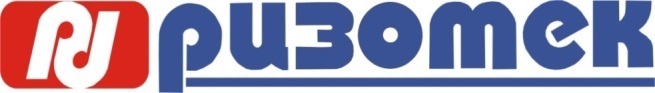 Приглашаем вас на вебинар«Информационно-новостной дайджест по сервисам 1С:ИТС» - 1 квартал 2016 г.Дата и время проведения: 1 февраля 2016 года в 11:00 (время самарское)Форма проведения: дистанционная (подключение с рабочих мест)Целевая аудитория: руководители;менеджеры, ответственные за развитие направлений 1С:ИТС;специалисты, внедряющие сервисы клиентам. Регистрируйтесь прямо сейчас!Для участия в вебинаре заполните, пожалуйста, заявку и отправьте её на адрес kar@risotec.ru Программа вебинараИзменения в функционале сервиса 1С-ЭТП, получение ЭП для ЕГАИС в сервисе 1С-ЭТПРебрендинг 1С-Бухфон, мобильное приложение, новые возможности в программе и личном кабинете партнераИзменения в законодательстве в части ЭДО и новые возможности сервиса 1С-ЭДОИзменения в функционале сервиса 1С-Отчетность Новое в сервисах 1С:Контрагент, 1С:Облачный архив, 1С:Линк, 1cfresh.comМаркетинговые мероприятия от вендора (акции, семинары, листовки и т.д.)Успешный опыт партнеров 1СПланы и перспективы развития сервисов 1С:ИТСЧасто задаваемые вопросы от партнеров 1С Форма заявки для участия в вебинареФорма заявки для участия в вебинареФорма заявки для участия в вебинареФорма заявки для участия в вебинареФорма заявки для участия в вебинареФорма заявки для участия в вебинареФорма заявки для участия в вебинаре№Регион, городНаименованиеорганизацииКод партнераФИОобучающихсяКонтактный телефонЭлектронный адрес1